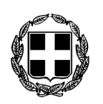     ΕΛΛΗΝΙΚΗ ΔΗΜΟΚΡΑΤΙΑ                                                                                                                                   ΝΟΜΟΣ ΔΩΔΕΚΑΝΗΣΟΥ				      ΠΡΟΣ:                           		               ΔΗΜΟΣ  ΚΩ	    ΔΗΜΟΤΙΚΟ  ΣΥΜΒΟΥΛΙΟ   									          ΣΥΝΕΔΡΙΑΣΗ 8η                  Κοιν.:  κ.κ.  Συμβούλους Δημοτικών Κοινοτήτων  ΠΡΟΣΚΛΗΣΗΣΑΣ  ΠΡΟΣΚΑΛΟΥΜΕ  ΣΕ  ΤΑΚΤΙΚΗ  ΣΥΝΕΔΡΙΑΣΗ  ΤΟΥ  ΔΗΜΟΤΙΚΟΥ  ΣΥΜΒΟΥΛΙΟΥ  ΚΩ, ΣΤΗΝ  ΑΙΘΟΥΣΑ  ΣΥΝΕΔΡΙΑΣΕΩΝ  ΤΟΥ,  ΣΤΙΣ   07 ΑΠΡΙΛΙΟΥ 2017,  ΗΜΕΡΑ  ΠΑΡΑΣΚΕΥΗ &  ΩΡΑ  19:00,  ΜΕ  ΤΑ ΠΑΡΑΚΑΤΩ  ΘΕΜΑΤΑ  ΣΤΗΝ  ΗΜΕΡΗΣΙΑ  ΔΙΑΤΑΞΗ: Λήψη απόφασης για την έγκριση του Τοπικού Σχεδίου Αποβλήτων Δήμου Κω. [Εισηγητής: Αντιδήμαρχος κ. Γερασκλής Δαυίδ].Έγκριση της ετήσιας έκθεσης πεπραγμένων της Επιτροπής Ποιότητας Ζωής Δήμου Κω. [Εισηγητής: Αντιδήμαρχος κ. Γερασκλής Δαυίδ].Λήψη απόφασης για τη σύμβαση συγχρηματοδότησης του προγράμματος φιλανθρωπικού έργου του οίκου ευγηρίας Αγ. Νεκταρίου της Ι.Μ. Κώου – Νισύρου. [Εισηγητής: Πρόεδρος του Δ.Σ. κ. Κρητικός Αντώνιος].Λήψη απόφασης για την ανταλλαγή τμήματος της ΚΜ 1420Β Γαιών Κεφάλου ιδιοκτησίας Ε. και Ι. Χατζηγιάννη με τμήμα της Κ.Μ. 2008 Γαιών Κεφάλου, ιδιοκτησίας Δήμου Κω.  [Εισηγητές: Αντιδήμαρχος κ. Χατζηκαλύμνιος Μιχαήλ].Έγκριση της υπ’ αριθμ. 27/2017 απόφασης του Δ/Σ του Δ.Λ.Τ. περί ψήφισης οικονομικού απολογισμού έτους 2016. [Εισηγητής: Αντιπρόεδρος Δ/Σ κ. Κοκαλάκης Γεώργιος].Έγκριση της υπ’ αριθμ. 29/2017 απόφασης του Δ/Σ του Δ.Λ.Τ. περί ψήφισης 2ης αναμόρφωσης προϋπολογισμού οικον. έτους 2017. [Εισηγητής: Αντιπρόεδρος Δ/Σ κ. Κοκαλάκης Γεώργιος].Έγκριση απόφασης Δ/Σ της Κ.Ε.Κ.Π.Α.Υ.Α.Σ. περί ψήφισης 2ης αναμόρφωσης Π/Υ οικον. έτους 2017. [Εισηγήτρια: δημοτική σύμβουλος & Πρόεδρος του Δ/Σ κα Πη Βασιλεία].Αντικατάσταση μελών Δ/Σ Νομικών Προσώπων Δήμου Κω και ορισμός νέων Μελών. [Εισηγητής: κ. Δήμαρχος].Έγκριση της υπ’ αριθμ. 24/2017 μελέτης και λήψη απόφασης για τον τρόπο εκτέλεσης του έργου: “Ανάπλαση από πλατεία Αγίας Τριάδας ως πλατεία Τσιγκούρας.” [Εισηγητής: Αντιδήμαρχος κ. Γερασκλής Δαυίδ].Έγκριση της υπ’ αριθμ. 19/2017 μελέτης και λήψη απόφασης για τον τρόπο εκτέλεσης του έργου: : “Ανάπλαση πλατείας στην περιοχή του Ηρώου Αντιμάχειας.” [Εισηγητής: Αντιδήμαρχος κ. Γερασκλής Δαυίδ].Έγκριση της υπ’ αριθμ. 4/2017 μελέτης και λήψη απόφασης για τον τρόπο εκτέλεσης του έργου: “Αποκατάσταση δημοσίων δικτύων & κοινόχρηστων υποδομών στη νήσο Κω – Έργα διευθέτησης κοίτης ρέματος στην περιοχή «Άγιος Ελευθέριος» πόλης Κω (Α.Μ. 4/2017). [Εισηγητής: Αντιδήμαρχος κ. Γερασκλής Δαυίδ].Έγκριση  1ου Α.Π.Ε., 1ου Π.Κ.Τ.Μ.Ν.Ε. και 1ης παράτασης συμβατικής προθεσμίας εκτέλεσης του έργου: «Κατασκευή υποδομών και εξοπλισμού για την προσβασιμότητα ΑμεΑ στον 1ο και 2ο όροφο του 7ου Δημοτικού Σχολείου Κω», (Α.Μ. 58/2016). [Εισηγητής: Αντιδήμαρχος κ. Γερασκλής Δαυίδ].Έγκριση 1ου  Α.Π.Ε.,  1ου Π.Κ.Τ.Μ.Ν.Ε. του έργου:  “Εφαρμογή κυκλοφοριακής μελέτης πόλης Κω -Κόμβοι – Φωτεινοί σηματοδότες (Κυκλοφοριακή Οργάνωση στη Διασταύρωση των Οδών Γρηγορίου Ε’ και Μακρυγιάννη) (ανασύνταξη της με αριθμ. 11/2010 μελέτης)”, (Α.Μ. 16/2014). [Εισηγητής: Αντιδήμαρχος κ. Γερασκλής Δαυίδ].Λήψη απόφασης υποβολής πρότασης για χρηματοδότηση της πράξης µε τίτλο: “Δράσεις για την προστασία και ανάδειξη της φυσικής κληρονομιάς στο Δήμο Κω”, στο πλαίσιο της  υπ. αριθμ. πρόσκλησης : ΝΑΙΓ 44, (Α/Α ΟΠΣ 2017) με τίτλο “Δράσεις για την Προστασία και ανάδειξη τη φυσικής κληρονομιάς» του Άξονα Προτεραιότητας 2 -  «Αειφορική ανάπτυξη και διαχείριση των πόρων”, ο οποίος συγχρηματοδοτείται από το Ευρωπαϊκό Ταμείο Περιφερειακής Ανάπτυξης», του Επιχειρησιακού Προγράµµατος «Νότιο  Αιγαίο». [Εισηγητής: Αντιδήμαρχος κ. Χατζηκαλύμνιος Μιχαήλ].Λήψη απόφασης για την τροποποίηση της εισφοράς γης για την επέκταση υφιστάμενης τουριστικής εγκατάστασης. [Εισηγητής: Αντιδήμαρχος κ. Γερασκλής Δαυίδ].Έγκριση πρόσληψης ναυαγοσωστών στο Δήμο Κω. [Εισηγητής: Πρόεδρος Δ.Σ. κ. Κρητικός Αντώνιος].Λήψη απόφασης για τη διακοπή της σύμβασης μεταξύ Δήμου Κω και εταιρείας QNE. [Εισηγήτρια: εντεταλμένη δημοτική σύμβουλος του Τμήματος Κοινωνικής Πολιτικής & Πολιτικών Ισότητας των Φύλων κα Πη Βασιλεία].Χορήγηση άδειας λειτουργίας καταστήματος εκμισθώσεως ποδηλάτων – μοτοποδήλατων έως 50 cc. επ’ ονόματι κ. Ανθούλη Γεωργίου. [Εισηγητής: Αντιδήμαρχος κ. Χατζηκαλύμνιος Μιχαήλ].Λήψη απόφασης για την παραγραφή υποχρεώσεων Δήμου Κω προς τρίτους (προμηθευτές) ετών έως το 2011. [Εισηγητής: Πρόεδρος του Δ.Σ. κ. Κρητικός Αντώνιος].Έγκριση διενέργειας προμηθειών Δήμου Κω. [Εισηγητής: Πρόεδρος του Δ.Σ. κ. Κρητικός Αντώνιος].Έγκριση επιστροφής ποσού ως αχρεωστήτως καταβληθέντος από παράβαση Κ.Ο.Κ. [Εισηγητής: Πρόεδρος του Δ.Σ. κ. Κρητικός Αντώνιος].Προέγκριση μετάβασης αιρετών για εκτός έδρας υπηρεσία & ψήφιση – διάθεση πίστωσης. [Εισηγητής: Πρόεδρος του Δ.Σ. κ. Κρητικός Αντώνιος].                     Ο ΠΡΟΕΔΡΟΣ ΤΟΥ Δ.Σ.                     ΚΡΗΤΙΚΟΣ Σ. ΑΝΤΩΝΙΟΣ